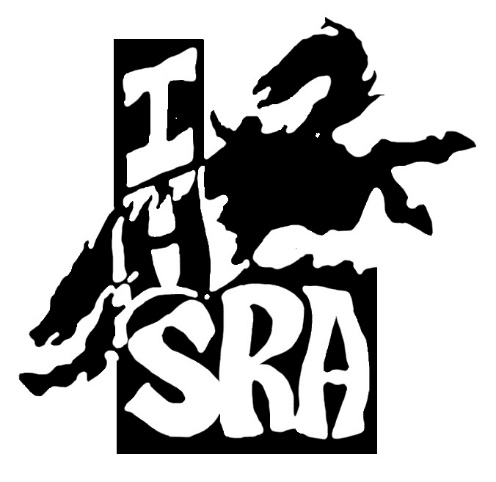 Guide for Student Officer Position Being an IHSRA Student Officer is a fun experience, but, it is also a serious one.  You will play an active role in the rule and decision making processes of the IHSRA.  Your intentions of running for a state office should be to improve and help the IHSRA to the best of your ability.  You will have the opportunity to meet new people and will be involved in public activities while gaining valuable leadership experience.  Officer Requirements:You must be a member in good standing You will be expected to be present and participate in all State board meetings.  You may also have the opportunity to attend the National Mid-Winter meeting in January.  It will be your responsibility to be the voice of the student athletes, to gather their opinions on voting matters and keep the entire association in mind while you are a representative.  Be a team player. Help with the planning of State Finals including but not limited to selecting awards, assisting with check-in and planning and executing contestant activities. How do I run? Complete the Student Officer Application and get 25 signatures from current members Prepare campaign materials to display at IHSRA State Finals; posters, flyers, giveaways, etc.  You are welcome to provide any items to be added to the contestant bags that are handed out at check-in.  Use your imagination!  Prepare a short speech for the contestant meeting at State.  Questions?Contact any current student officer or IHSRA secretary, Melanie Crist at ihsra.idaho@gmail.com or 208-731-4301.  